ՀԱԷԿ-ԷԱՃԱՊՁԲ-19/22 ծածկագրով հայտարարված մրցույթի 1-ին չափաբաժնի (ամոնիակաջուր) վերաբերյալ: Պահանջվող  ամոնիակաջուրը պետք է համապատասխանի ԳՕՍՏ 3760-79  մաքուր  տեսակին՝ГОСТ 3760-79, чистый 04.02.22թ.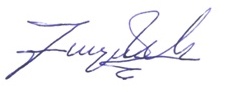 аименование показателяНормаНормаНормаХимически чистый
(х.ч.)
ОКП 26 1141 0013 09Чистый для анализа
(ч.д.а.)
ОКП 26 1141 0012 10Чистый (ч.)
ОКП 26 1141 0011 001. Массовая доля аммиака (NH), %, не менее2525252. Массовая доля нелетучего остатка, %, не более0,0020,0020,0053. Массовая доля углекислых солей (СО), %, не более0,0010,0020,0034. Массовая доля общей серы (SО), %, не более0,00020,00030,0015. Массовая доля фосфатов (РО), %, не более0,000050,00010,00056. Массовая доля хлоридов (Сl), %, не более0,000050,00010,00027. Массовая доля железа (Fе), %, не более0,000010,000020,000058. Массовая доля тяжелых металлов (Рb), %, не более0,000050,000050,00019. Массовая доля суммы кальция и магния (Са), %, не более0,00010,00020,000410. Массовая доля веществ, восстанавливающих КМnО (в пересчете на 0), %, не более0,00080,00080,0008